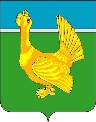 Администрация Верхнекетского районаПОСТАНОВЛЕНИЕО внесении изменений в постановление Администрации Верхнекетского района от 31.10.2017 года №1051 «Об утверждении муниципальной программы «Развитие муниципальной службы в муниципальном образовании «Верхнекетский район» на 2018-2022 годы»	В целях приведения муниципального нормативного правового акта в соответствие с законодательством Российской Федерации,ПОСТАНОВЛЯЮ:Внести в постановление Администрации Верхнекетского района от  31.10.2017 года  №1051 «Об утверждении муниципальной программы «Развитие муниципальной службы в муниципальном образовании «Верхнекетский район» на 2018-2022 годы» следующие изменения:1) в наименовании, преамбуле, пунктах 1, 2 постановления слова «Верхнекетский район» заменить словами «Верхнекетский район Томской области»;  2)приложение к постановлению изложить в редакции согласно приложению к настоящему постановлению.Настоящее постановление вступает в силу со дня опубликования в информационном вестнике Верхнекетского района «Территория» и распространяет своё действие на правоотношения, возникшие с 01 декабря 2019 года, разместить постановление на официальном сайте Администрации Верхнекетского района.Глава    Верхнекетского района                                       А.Н. СидихинГенералова2-10-37Дело – 1, Генералова – 1, ОСЭР - 1Приложение к постановлению АдминистрацииВерхнекетского района                                                                         от   26   декабря 2019 года №1154Утверждена  постановлением АдминистрацииВерхнекетского районаот 31 октября 2017 г. № 1051муниципальная программа РАЗВИТИЕ МУНИЦИПАЛЬНОЙ СЛУЖБЫ В МУНИЦИПАЛЬНОМ ОБРАЗОВАНИИ ВЕРХНЕКЕТСКИЙ РАЙОН ТОМСКОЙ ОБЛАСТИ НА 2018-2022 ГОДЫПАСПОРТмуниципальной программы «Развитие муниципальной службы в муниципальном образовании Верхнекетский район Томской области на 2018-2022 годы»ВведениеМуниципальная служба - профессиональная деятельность граждан, которая осуществляется на постоянной основе на должностях муниципальной службы, замещаемых путем заключения трудового договора (контракта).Муниципальным служащим является гражданин, исполняющий в порядке, определенном муниципальными правовыми актами в соответствии с федеральными законами и законами Томской области, обязанности по должности муниципальной службы за денежное содержание, выплачиваемое за счет средств местного бюджета.Должность муниципальной службы - должность в органе местного самоуправления, аппарате избирательной комиссии муниципального образования, которые образуются в соответствии с уставом муниципального образования, с установленным кругом обязанностей по обеспечению исполнения полномочий органа местного самоуправления, избирательной комиссии муниципального образования или лица, замещающего муниципальную должность.Эффективность работы органов местного самоуправления напрямую зависит от уровня профессиональной подготовленности муниципальных служащих. Подготовка кадров для органов местного самоуправления является одним из инструментов повышения эффективности муниципального управления. Отсутствие необходимых знаний и профессиональных навыков муниципальных служащих приводит к низкому качеству управленческих решений и, как следствие, потере доверия к органам местного самоуправления со стороны населения.За период действия программы «Развитие муниципальной службы в органах местного самоуправления муниципального образования «Верхнекетский район на 2015-2017 годы» обучено за счет средств местного бюджета по программам дополнительного профессионального образования 15 муниципальных служащих (в том числе 2015 год – 7 человек, 2016 год –4 человека, 2017 год – 4 человека).Проблемой является наличие в муниципальном образовании Верхнекетский район Томской области муниципальных служащих, профессиональная компетенция которых не в полной мере соответствует возложенным на них функциональным обязанностям, а также муниципальных служащих с непрофильным образованием, что снижает результативность их профессиональной деятельности.Решить данную задачу возможно только повышением уровня компетенций муниципального служащего, что достигается путем повышения уровня образования, приобретения опыта и навыков управленческой деятельности.Глава 1. Приоритетные задачи социально-экономического развития Верхнекетского района, на решение которых направлена ПрограммаВ соответствии со статьей 32 Федерального закона от 2 марта 2007 года №25-ФЗ «О муниципальной службе в Российской Федерации» приоритетными направлениями формирования кадрового состава муниципальной службы являются:1) назначение на должности муниципальной службы высококвалифицированных специалистов с учетом их профессиональных качеств и компетентности;2) содействие продвижению по службе муниципальных служащих;3) повышение квалификации муниципальных служащих.Данные об обучении должностных лиц и муниципальных служащих органов местного самоуправления муниципального образования Верхнекетский район Томской области за 2015-2017 г.г.Из данных об обучении должностных лиц и муниципальных служащих органов местного самоуправления Верхнекетского района Томской области за 2015-2017 г.г. следует, что доля обученных из общего числа муниципальных служащих составляет:в 2015 году – 11,1 %в 2016 году – 15,6 %в 2017 году – 14,5 %В соответствии с постановлением Администрации Верхнекетского района от 12 марта 2013 года №225 «Об утверждении Положения о кадровом резерве на замещение вакантных должностей муниципальной службы Администрации Верхнекетского района и органов Администрации Верхнекетского района» ежегодно проводится конкурс на включение в резерв кадров. Информация о проведении конкурса опубликовывается в районной газете «Заря Севера», информационном вестнике «Территория», на официальном сайте Администрации Верхнекетского района. За период 2013-2016 г.г. в резерв кадров включены 29 человек (в том числе 2013 год – 19, 2014 год – 2, 2015 год – 5, 2016 год – 3).Реализация программы «Развитие муниципальной службы в муниципальном образовании Верхнекетский район Томской области на 2018-2022 годы» будет способствовать достижению цели Стратегии социально-экономического развития Верхнекетского района до 2030 года – эффективное управление муниципальным образованием Верхнекетский район Томской области.Глава 2. Цель, задачи, целевые показатели ПрограммыОсновной целью Программы является содействие развитию кадрового потенциала органов местного самоуправления муниципального образования Верхнекетский район Томской области.Достижение основной цели Программы обеспечивается за счет решения следующих основных задач:1) Организация обучения по программам дополнительного профессионального образования и участие в тематических семинарах муниципальных служащих и лиц, замещающих муниципальные должности в органах местного самоуправления муниципального образования Верхнекетский район Томской области.2) Формирование резерва кадров и обучение лиц, включенных в резерв кадров.Реализация Программы рассчитана на пятилетний период с 2018 по 2022 годы.В целях систематизации контроля и анализа хода выполнения мероприятий Программы срок ее реализации проводится в 1 этап с 2018 по 2022 г.г.Значения целевых индикаторов (показателей) представлены в приложении N 1 к Программе.Глава 3. Перечень мероприятий Программы.Перечень мероприятий представлен в приложении №2 к Программе.Глава 4. Механизмы реализации и управления Программой, включая ресурсное обеспечениеРеализация Программы осуществляется Администрацией Верхнекетского района, в течение 2018-2022 г.г. путем выполнения предусмотренных Программой мероприятий.Механизмы реализации Программы предусматривают использование всех средств и методов государственного воздействия: нормативно-правового регулирования, административных мер, механизмов организационной, правовой и информационной поддержки. Реализация Программы осуществляется:1) В соответствии с федеральными, областными и муниципальными нормативными правовыми актами.2) Путем заключения муниципальных контрактов, заключенных в соответствии с законодательством о размещении заказов на поставки товаров, выполнение работ, оказание услуг для муниципальных нужд, принятия и реализации муниципальных правовых актов и иных решений органов местного самоуправления.В случае несоответствия результатов выполнения Программы целям и задачам, а также невыполнения показателей результативности, утвержденных Программой, Заказчик готовит предложение о корректировке сроков реализации Программы и перечня Программных мероприятий.Управляющий делами несет ответственность за реализацию комплекса закрепленных за ним мероприятий Программы, осуществляет управление исполнителями этих мероприятий. Оперативное управление реализацией Программы осуществляется управлением делами Администрации Верхнекетского района. На управление делами Администрации Верхнекетского района возлагаются следующие основные функции: оценка достижения целевых показателей Программы, эффективности последствий от ее реализации; организация проверок хода реализации программных мероприятий; осуществление информационного обеспечения реализации Программы, в том числе размещение в информационно-телекоммуникационной сети Интернет: информации о ходе реализации Программы, предстоящих программных мероприятиях; информации о результатах проверок хода реализации программных мероприятий, оценке достижения целевых показателей. Расходы на реализацию Программы приведены в приложении № 2 к Программе.Указанные объемы финансирования следует рассматривать как прогнозные, они подлежат ежегодному пересмотру и уточнению в процессе формирования бюджета и определяются конкретными возможностями районного бюджета. Объем бюджетных ассигнований на реализацию Программы утверждается решением Думы Верхнекетского района о бюджете муниципального образования Верхнекетский район Томской области на очередной финансовый год. Глава 5. Контроль и мониторинг реализации ПрограммыОбщий контроль за реализацией Программы осуществляет куратор Программы – управляющий делами Администрации Верхнекетского района.Исполнители Программы (определенные в перечне программных мероприятий) организуют выполнение мероприятий, входящих в Программу и осуществляют мониторинг. Для обеспечения мониторинга и анализа хода реализации Программы ответственное лицо предоставляет в отдел социально-экономического развития Администрации Верхнекетского района, согласно формам, утвержденным постановлением Администрации Верхнекетского района от 09.10.2012 №1225 «Об утверждении Порядка принятия решений о разработке муниципальных программ Верхнекетского района и их формирования и реализации», следующие документы:ежеквартальные отчеты о выполнении мероприятий Программы не позднее 15 числа месяца, следующего за отчетным кварталом;отчеты о выполнении Программы за год не позднее 15 февраля года, следующего за отчетным;пояснительную записку.Оценка эффективности реализации Программы проводится отделом социально-экономического развития Администрации Верхнекетского района ежегодно в порядке, установленном постановлением Администрации Верхнекетского района от 09.10.2012 №1225 «Об утверждении Порядка принятия решений о разработке муниципальных программ Верхнекетского района и их формирования и реализации».Глава 6. Оценка рисков в ходе реализации ПрограммыПри реализации цели и задач Программы необходимо учитывать возможное влияние рисковых факторов, к которым относятся:срыв сроков реализации мероприятия Программы;недостаточное финансирование за счет средств местного бюджета.Для предотвращения рисков или их негативного влияния на динамику показателей Программы будут выполняться следующие мероприятия:- составление плана-графика работ; - ранжирование мероприятий по значимости сроков реализации; - определение критически значимых мероприятий по срокам реализации; - систематическая проверка соответствия реализации мероприятий плану.Приложение 1к муниципальной программе «Развитие муниципальной службы в муниципальном образовании Верхнекетский район Томской области  на 2018-2022 годы»Система целевых показателей (индикаторов), муниципальной программы 
«Развитие муниципальной службы в муниципальном образовании Верхнекетский район Томской области  на 2018-2022 годы»Приложение 2к муниципальной программе «Развитие муниципальной службы в муниципальном образовании Верхнекетский район Томской области  на 2018-2022 годы»Перечень программных мероприятий муниципальной программы Верхнекетского района 
«Развитие муниципальной службы в муниципальном образовании Верхнекетский район Томской области на 2018-2022 годы»26 декабря  2019 г.                                                                                                                                             р.п. Белый ЯрВерхнекетского районаТомской области№1154 Наименование муниципальной программы (далее Программа)Развитие муниципальной службы в муниципальном образовании Верхнекетский район Томской области на 2018-2022 годыРазвитие муниципальной службы в муниципальном образовании Верхнекетский район Томской области на 2018-2022 годыРазвитие муниципальной службы в муниципальном образовании Верхнекетский район Томской области на 2018-2022 годыРазвитие муниципальной службы в муниципальном образовании Верхнекетский район Томской области на 2018-2022 годыРазвитие муниципальной службы в муниципальном образовании Верхнекетский район Томской области на 2018-2022 годыРазвитие муниципальной службы в муниципальном образовании Верхнекетский район Томской области на 2018-2022 годыРазвитие муниципальной службы в муниципальном образовании Верхнекетский район Томской области на 2018-2022 годыРазвитие муниципальной службы в муниципальном образовании Верхнекетский район Томской области на 2018-2022 годыКуратор ПрограммыУправляющий делами Администрации Верхнекетского районаУправляющий делами Администрации Верхнекетского районаУправляющий делами Администрации Верхнекетского районаУправляющий делами Администрации Верхнекетского районаУправляющий делами Администрации Верхнекетского районаУправляющий делами Администрации Верхнекетского районаУправляющий делами Администрации Верхнекетского районаУправляющий делами Администрации Верхнекетского районаЗаказчик ПрограммыАдминистрация Верхнекетского района.Администрация Верхнекетского района.Администрация Верхнекетского района.Администрация Верхнекетского района.Администрация Верхнекетского района.Администрация Верхнекетского района.Администрация Верхнекетского района.Администрация Верхнекетского района.Разработчик ПрограммыУправление делами Администрации Верхнекетского районаУправление делами Администрации Верхнекетского районаУправление делами Администрации Верхнекетского районаУправление делами Администрации Верхнекетского районаУправление делами Администрации Верхнекетского районаУправление делами Администрации Верхнекетского районаУправление делами Администрации Верхнекетского районаУправление делами Администрации Верхнекетского районаИсполнители ПрограммыАдминистрация Верхнекетского района, органы Администрации Верхнекетского района, управление делами, Администрации сельских (городского) поселений.Администрация Верхнекетского района, органы Администрации Верхнекетского района, управление делами, Администрации сельских (городского) поселений.Администрация Верхнекетского района, органы Администрации Верхнекетского района, управление делами, Администрации сельских (городского) поселений.Администрация Верхнекетского района, органы Администрации Верхнекетского района, управление делами, Администрации сельских (городского) поселений.Администрация Верхнекетского района, органы Администрации Верхнекетского района, управление делами, Администрации сельских (городского) поселений.Администрация Верхнекетского района, органы Администрации Верхнекетского района, управление делами, Администрации сельских (городского) поселений.Администрация Верхнекетского района, органы Администрации Верхнекетского района, управление делами, Администрации сельских (городского) поселений.Администрация Верхнекетского района, органы Администрации Верхнекетского района, управление делами, Администрации сельских (городского) поселений.Стратегическая цель социально-экономического развития Верхнекетского района, на которую направлена реализация ПрограммыЭффективное управление муниципальным образованием Верхнекетский район Томской области.Эффективное управление муниципальным образованием Верхнекетский район Томской области.Эффективное управление муниципальным образованием Верхнекетский район Томской области.Эффективное управление муниципальным образованием Верхнекетский район Томской области.Эффективное управление муниципальным образованием Верхнекетский район Томской области.Эффективное управление муниципальным образованием Верхнекетский район Томской области.Эффективное управление муниципальным образованием Верхнекетский район Томской области.Эффективное управление муниципальным образованием Верхнекетский район Томской области.Цель Программы Содействие развитию кадрового потенциала органов местного самоуправления муниципального образования Верхнекетский район Томской областиСодействие развитию кадрового потенциала органов местного самоуправления муниципального образования Верхнекетский район Томской областиСодействие развитию кадрового потенциала органов местного самоуправления муниципального образования Верхнекетский район Томской областиСодействие развитию кадрового потенциала органов местного самоуправления муниципального образования Верхнекетский район Томской областиСодействие развитию кадрового потенциала органов местного самоуправления муниципального образования Верхнекетский район Томской областиСодействие развитию кадрового потенциала органов местного самоуправления муниципального образования Верхнекетский район Томской областиСодействие развитию кадрового потенциала органов местного самоуправления муниципального образования Верхнекетский район Томской областиСодействие развитию кадрового потенциала органов местного самоуправления муниципального образования Верхнекетский район Томской областиПоказатели цели Программы и их значения (с детализацией по годам реализации)ПоказателиПоказатели201820182019202020212022Показатели цели Программы и их значения (с детализацией по годам реализации)Доля муниципальных служащих органов местного самоуправления муниципального образования Верхнекетский район Томской области, получивших дополнительное профессиональное образование и принявших участие в краткосрочных тематических семинарах за счет средств местного бюджета от общего количества муниципальных служащих и лиц, замещающих муниципальные должности (%)Доля муниципальных служащих органов местного самоуправления муниципального образования Верхнекетский район Томской области, получивших дополнительное профессиональное образование и принявших участие в краткосрочных тематических семинарах за счет средств местного бюджета от общего количества муниципальных служащих и лиц, замещающих муниципальные должности (%)181820222426Задачи Программы1. Организация обучения по программам дополнительного профессионального образования и участия в краткосрочных тематических семинарах муниципальных служащих и лиц, замещающих муниципальные должности в органах местного самоуправления муниципального образования Верхнекетский район Томской области.2. Формирование резерва кадров и обучение лиц, включенных в резерв кадров.1. Организация обучения по программам дополнительного профессионального образования и участия в краткосрочных тематических семинарах муниципальных служащих и лиц, замещающих муниципальные должности в органах местного самоуправления муниципального образования Верхнекетский район Томской области.2. Формирование резерва кадров и обучение лиц, включенных в резерв кадров.1. Организация обучения по программам дополнительного профессионального образования и участия в краткосрочных тематических семинарах муниципальных служащих и лиц, замещающих муниципальные должности в органах местного самоуправления муниципального образования Верхнекетский район Томской области.2. Формирование резерва кадров и обучение лиц, включенных в резерв кадров.1. Организация обучения по программам дополнительного профессионального образования и участия в краткосрочных тематических семинарах муниципальных служащих и лиц, замещающих муниципальные должности в органах местного самоуправления муниципального образования Верхнекетский район Томской области.2. Формирование резерва кадров и обучение лиц, включенных в резерв кадров.1. Организация обучения по программам дополнительного профессионального образования и участия в краткосрочных тематических семинарах муниципальных служащих и лиц, замещающих муниципальные должности в органах местного самоуправления муниципального образования Верхнекетский район Томской области.2. Формирование резерва кадров и обучение лиц, включенных в резерв кадров.1. Организация обучения по программам дополнительного профессионального образования и участия в краткосрочных тематических семинарах муниципальных служащих и лиц, замещающих муниципальные должности в органах местного самоуправления муниципального образования Верхнекетский район Томской области.2. Формирование резерва кадров и обучение лиц, включенных в резерв кадров.1. Организация обучения по программам дополнительного профессионального образования и участия в краткосрочных тематических семинарах муниципальных служащих и лиц, замещающих муниципальные должности в органах местного самоуправления муниципального образования Верхнекетский район Томской области.2. Формирование резерва кадров и обучение лиц, включенных в резерв кадров.1. Организация обучения по программам дополнительного профессионального образования и участия в краткосрочных тематических семинарах муниципальных служащих и лиц, замещающих муниципальные должности в органах местного самоуправления муниципального образования Верхнекетский район Томской области.2. Формирование резерва кадров и обучение лиц, включенных в резерв кадров.Показатели задач Программы и их значения (с детализацией по годам реализации Программы)Показатели Показатели Показатели 20182019202020212022Показатели задач Программы и их значения (с детализацией по годам реализации Программы)1. Количество муниципальных служащих органов местного самоуправления муниципального образования Верхнекетский район Томской области, получивших дополнительное профессиональное образование и принявших участие в краткосрочных тематических семинарах за счет средств местного бюджета от общего количества муниципальных служащих и лиц, замещающих муниципальные должности (человек)1. Количество муниципальных служащих органов местного самоуправления муниципального образования Верхнекетский район Томской области, получивших дополнительное профессиональное образование и принявших участие в краткосрочных тематических семинарах за счет средств местного бюджета от общего количества муниципальных служащих и лиц, замещающих муниципальные должности (человек)1. Количество муниципальных служащих органов местного самоуправления муниципального образования Верхнекетский район Томской области, получивших дополнительное профессиональное образование и принявших участие в краткосрочных тематических семинарах за счет средств местного бюджета от общего количества муниципальных служащих и лиц, замещающих муниципальные должности (человек)1113141617Показатели задач Программы и их значения (с детализацией по годам реализации Программы)2.Доля должностей муниципальной службы в органах местного самоуправления муниципального образования Верхнекетский район Томской области, на которые сформирован кадровый резерв, в процентах от штатной численности муниципальных служащих в органах местного самоуправления муниципального образования Верхнекетский район Томской области (в процентах)2.Доля должностей муниципальной службы в органах местного самоуправления муниципального образования Верхнекетский район Томской области, на которые сформирован кадровый резерв, в процентах от штатной численности муниципальных служащих в органах местного самоуправления муниципального образования Верхнекетский район Томской области (в процентах)2.Доля должностей муниципальной службы в органах местного самоуправления муниципального образования Верхнекетский район Томской области, на которые сформирован кадровый резерв, в процентах от штатной численности муниципальных служащих в органах местного самоуправления муниципального образования Верхнекетский район Томской области (в процентах)30%40%50%60%70%Сроки и этапы реализации Программы2018 – 2022.2018 – 2022.2018 – 2022.2018 – 2022.2018 – 2022.2018 – 2022.2018 – 2022.2018 – 2022.Перечень подпрограмм МП (при наличии)––––––––Объем и источники финансирования (с детализацией по годам реализации, тыс. рублей)Источники ВсегоВсего20182019202020212022Объем и источники финансирования (с детализацией по годам реализации, тыс. рублей)федеральный бюджет (по согласованию) 0000000Объем и источники финансирования (с детализацией по годам реализации, тыс. рублей)областной бюджет (по согласованию) 0000000Объем и источники финансирования (с детализацией по годам реализации, тыс. рублей)районный бюджет537,1537,1104,360,340,0160172,5Объем и источники финансирования (с детализацией по годам реализации, тыс. рублей)бюджеты поселений (по согласованию)0000000Объем и источники финансирования (с детализацией по годам реализации, тыс. рублей)внебюджетные источники (по согласованию) 0000000Объем и источники финансирования (с детализацией по годам реализации, тыс. рублей)всего по источникам 537,1537,1104,360,340,0160172,5Организация управления ПрограммыРеализацию Программы осуществляет Администрация Верхнекетского района. Общий контроль за реализацией Программы осуществляет управляющий делами Администрации Верхнекетского района.Текущий контроль и мониторинг реализации Программы осуществляет управляющий делами Администрации Верхнекетского района. Реализацию Программы осуществляет Администрация Верхнекетского района. Общий контроль за реализацией Программы осуществляет управляющий делами Администрации Верхнекетского района.Текущий контроль и мониторинг реализации Программы осуществляет управляющий делами Администрации Верхнекетского района. Реализацию Программы осуществляет Администрация Верхнекетского района. Общий контроль за реализацией Программы осуществляет управляющий делами Администрации Верхнекетского района.Текущий контроль и мониторинг реализации Программы осуществляет управляющий делами Администрации Верхнекетского района. Реализацию Программы осуществляет Администрация Верхнекетского района. Общий контроль за реализацией Программы осуществляет управляющий делами Администрации Верхнекетского района.Текущий контроль и мониторинг реализации Программы осуществляет управляющий делами Администрации Верхнекетского района. Реализацию Программы осуществляет Администрация Верхнекетского района. Общий контроль за реализацией Программы осуществляет управляющий делами Администрации Верхнекетского района.Текущий контроль и мониторинг реализации Программы осуществляет управляющий делами Администрации Верхнекетского района. Реализацию Программы осуществляет Администрация Верхнекетского района. Общий контроль за реализацией Программы осуществляет управляющий делами Администрации Верхнекетского района.Текущий контроль и мониторинг реализации Программы осуществляет управляющий делами Администрации Верхнекетского района. Реализацию Программы осуществляет Администрация Верхнекетского района. Общий контроль за реализацией Программы осуществляет управляющий делами Администрации Верхнекетского района.Текущий контроль и мониторинг реализации Программы осуществляет управляющий делами Администрации Верхнекетского района. Реализацию Программы осуществляет Администрация Верхнекетского района. Общий контроль за реализацией Программы осуществляет управляющий делами Администрации Верхнекетского района.Текущий контроль и мониторинг реализации Программы осуществляет управляющий делами Администрации Верхнекетского района. Категория обучающихсяУстановленная численностьВсего лиц, получивших дополнительное профессиональное образование в отчетном годуВсего лиц, получивших дополнительное профессиональное образование в отчетном годуВсего лиц, получивших дополнительное профессиональное образование в отчетном годуВ том числе обучено за счет средствВ том числе обучено за счет средствВ том числе обучено за счет средствВ том числе обучено за счет средствВ том числе обучено за счет средствВ том числе обучено за счет средствКатегория обучающихсяУстановленная численностьВсего лиц, получивших дополнительное профессиональное образование в отчетном годуВсего лиц, получивших дополнительное профессиональное образование в отчетном годуВсего лиц, получивших дополнительное профессиональное образование в отчетном году2015 год2015 год2016 год2016 год2017 год2017 годКатегория обучающихсяУстановленная численность201520162017бюджета субъекта Российской Федерациимуниципального бюджетабюджета субъекта Российской Федерациимуниципального бюджетабюджета субъекта Российской Федерациимуниципального бюджетаМуниципальный район - всего53,38711176174Лица, замещающие муниципальные должности - всего1000000000Лица, замещающие должности муниципальной службы - всего52,38711176174Городское поселение - всего9,5000000000Лица, замещающие муниципальные должности - всего1,5000000000председатель представительного органа0,5000000000Лица, замещающие должности муниципальной службы - всего8000000000Сельское поселение - всего27272204320Лица, замещающие муниципальные должности - всего8000000000Лица, замещающие должности муниципальной службы - всего19272204320 ВСЕГО 89,81014133710494№ п/пНаименованиеЕдиница  измеренияРасчет индикатораЦелевые значения индикатора/показателя реализации Программы по годамЦелевые значения индикатора/показателя реализации Программы по годамЦелевые значения индикатора/показателя реализации Программы по годамЦелевые значения индикатора/показателя реализации Программы по годамЦелевые значения индикатора/показателя реализации Программы по годам№ п/пНаименованиеЕдиница  измеренияРасчет индикатора20182019202020212022Цель Программы: Содействие развитию кадрового потенциала органов местного самоуправления муниципального образования Верхнекетский район Томской областиЦель Программы: Содействие развитию кадрового потенциала органов местного самоуправления муниципального образования Верхнекетский район Томской областиЦель Программы: Содействие развитию кадрового потенциала органов местного самоуправления муниципального образования Верхнекетский район Томской областиЦель Программы: Содействие развитию кадрового потенциала органов местного самоуправления муниципального образования Верхнекетский район Томской областиЦель Программы: Содействие развитию кадрового потенциала органов местного самоуправления муниципального образования Верхнекетский район Томской областиЦель Программы: Содействие развитию кадрового потенциала органов местного самоуправления муниципального образования Верхнекетский район Томской областиЦель Программы: Содействие развитию кадрового потенциала органов местного самоуправления муниципального образования Верхнекетский район Томской областиЦель Программы: Содействие развитию кадрового потенциала органов местного самоуправления муниципального образования Верхнекетский район Томской областиЦель Программы: Содействие развитию кадрового потенциала органов местного самоуправления муниципального образования Верхнекетский район Томской области1.Доля муниципальных служащих органов местного самоуправления муниципального образования Верхнекетский район Томской области, получивших  дополнительное профессиональное образование и принявших участие в краткосрочных тематических семинарах за счет средств местного бюджета от общего количества муниципальных служащих и лиц, замещающих муниципальные должности (%)%Д=К1/К2 x100,где:  Д - доля муниципальных служащих органов местного самоуправления муниципального образования Верхнекетский район Томской области, получивших  дополнительное профессиональное образование и принявших участие в краткосрочных тематических семинарах   К1 - количество  муниципальных служащих и лиц, замещающих муниципальные должности, органов местного самоуправления муниципального образования Верхнекетский район Томской области, получивших  дополнительное профессиональное образование и принявших участие в краткосрочных тематических семинарах ;  К2 - количество    муниципальных служащих и лиц, замещающих муниципальные должности в органах местного самоуправления муниципального образования Верхнекетский район Томской области1820222426Задача 1. Организация обучения по программам дополнительного профессионального образования и участие в краткосрочных тематических семинарах муниципальных служащих и лиц, замещающих муниципальные должности в органах местного самоуправления муниципального образования Верхнекетский район Томской областиЗадача 1. Организация обучения по программам дополнительного профессионального образования и участие в краткосрочных тематических семинарах муниципальных служащих и лиц, замещающих муниципальные должности в органах местного самоуправления муниципального образования Верхнекетский район Томской областиЗадача 1. Организация обучения по программам дополнительного профессионального образования и участие в краткосрочных тематических семинарах муниципальных служащих и лиц, замещающих муниципальные должности в органах местного самоуправления муниципального образования Верхнекетский район Томской областиЗадача 1. Организация обучения по программам дополнительного профессионального образования и участие в краткосрочных тематических семинарах муниципальных служащих и лиц, замещающих муниципальные должности в органах местного самоуправления муниципального образования Верхнекетский район Томской областиЗадача 1. Организация обучения по программам дополнительного профессионального образования и участие в краткосрочных тематических семинарах муниципальных служащих и лиц, замещающих муниципальные должности в органах местного самоуправления муниципального образования Верхнекетский район Томской областиЗадача 1. Организация обучения по программам дополнительного профессионального образования и участие в краткосрочных тематических семинарах муниципальных служащих и лиц, замещающих муниципальные должности в органах местного самоуправления муниципального образования Верхнекетский район Томской областиЗадача 1. Организация обучения по программам дополнительного профессионального образования и участие в краткосрочных тематических семинарах муниципальных служащих и лиц, замещающих муниципальные должности в органах местного самоуправления муниципального образования Верхнекетский район Томской областиЗадача 1. Организация обучения по программам дополнительного профессионального образования и участие в краткосрочных тематических семинарах муниципальных служащих и лиц, замещающих муниципальные должности в органах местного самоуправления муниципального образования Верхнекетский район Томской областиЗадача 1. Организация обучения по программам дополнительного профессионального образования и участие в краткосрочных тематических семинарах муниципальных служащих и лиц, замещающих муниципальные должности в органах местного самоуправления муниципального образования Верхнекетский район Томской области1Количество муниципальных служащих органов местного самоуправления муниципального образования Верхнекетский район Томской области, получивших  дополнительное профессиональное образование и принявших участие в краткосрочных тематических семинарах за счет средств местного бюджета от общего количества муниципальных служащих и лиц, замещающих муниципальные должности (человек)чел -1113141617Задача 2. Формирование резерва кадров и обучения лиц, включенных в резерв кадров.Задача 2. Формирование резерва кадров и обучения лиц, включенных в резерв кадров.Задача 2. Формирование резерва кадров и обучения лиц, включенных в резерв кадров.Задача 2. Формирование резерва кадров и обучения лиц, включенных в резерв кадров.Задача 2. Формирование резерва кадров и обучения лиц, включенных в резерв кадров.Задача 2. Формирование резерва кадров и обучения лиц, включенных в резерв кадров.Задача 2. Формирование резерва кадров и обучения лиц, включенных в резерв кадров.Задача 2. Формирование резерва кадров и обучения лиц, включенных в резерв кадров.Задача 2. Формирование резерва кадров и обучения лиц, включенных в резерв кадров.1Доля  должностей муниципальной службы в органах местного самоуправления муниципального образования Верхнекетский район Томской области, на которые сформирован кадровый резерв, в процентах от штатной численности муниципальных служащих в органах местного самоуправления муниципального образования Верхнекетский район Томской области  (в процентах)%Д=К1/К2 x100,где:  Д - доля должностей, на которые сформирован кадровый резерв;  К1 - количество  должностей муниципальной службы, на которые сформирован кадровый резерв в отчетном периоде;  К2 - количество    должностей муниципальной службы в органах местного самоуправления муниципального образования Верхнекетский район Томской области, подлежащих формированию резерва 30%40%50%60%70%NN ппНаименование цели, задачи, мероприятия ПрограммыСрок исполненияОбъем финансирования (тыс. рублей)В том числе за счет средствВ том числе за счет средствВ том числе за счет средствВ том числе за счет средствВ том числе за счет средствОтветственные исполнителиПоказатели результата мероприятияNN ппНаименование цели, задачи, мероприятия ПрограммыСрок исполненияОбъем финансирования (тыс. рублей)федерального бюджетаобластного бюджетарайонного бюджетабюджетов поселенийвнебюджетных источниковОтветственные исполнителиПоказатели результата мероприятия12345678910Цель Программы: Содействие развитию кадрового потенциала органов местного самоуправления муниципального образования Верхнекетский район Томской областиЦель Программы: Содействие развитию кадрового потенциала органов местного самоуправления муниципального образования Верхнекетский район Томской областиЦель Программы: Содействие развитию кадрового потенциала органов местного самоуправления муниципального образования Верхнекетский район Томской областиЦель Программы: Содействие развитию кадрового потенциала органов местного самоуправления муниципального образования Верхнекетский район Томской областиЦель Программы: Содействие развитию кадрового потенциала органов местного самоуправления муниципального образования Верхнекетский район Томской областиЦель Программы: Содействие развитию кадрового потенциала органов местного самоуправления муниципального образования Верхнекетский район Томской областиЦель Программы: Содействие развитию кадрового потенциала органов местного самоуправления муниципального образования Верхнекетский район Томской областиЦель Программы: Содействие развитию кадрового потенциала органов местного самоуправления муниципального образования Верхнекетский район Томской областиЦель Программы: Содействие развитию кадрового потенциала органов местного самоуправления муниципального образования Верхнекетский район Томской областиЦель Программы: Содействие развитию кадрового потенциала органов местного самоуправления муниципального образования Верхнекетский район Томской области1.Задача 1. Организация обучения по программам дополнительного профессионального образования и участия в краткосрочных курсах муниципальных служащих и лиц, замещающих муниципальные должности в органах местного самоуправления муниципального образования Верхнекетский район Томской области.Задача 1. Организация обучения по программам дополнительного профессионального образования и участия в краткосрочных курсах муниципальных служащих и лиц, замещающих муниципальные должности в органах местного самоуправления муниципального образования Верхнекетский район Томской области.Задача 1. Организация обучения по программам дополнительного профессионального образования и участия в краткосрочных курсах муниципальных служащих и лиц, замещающих муниципальные должности в органах местного самоуправления муниципального образования Верхнекетский район Томской области.Задача 1. Организация обучения по программам дополнительного профессионального образования и участия в краткосрочных курсах муниципальных служащих и лиц, замещающих муниципальные должности в органах местного самоуправления муниципального образования Верхнекетский район Томской области.Задача 1. Организация обучения по программам дополнительного профессионального образования и участия в краткосрочных курсах муниципальных служащих и лиц, замещающих муниципальные должности в органах местного самоуправления муниципального образования Верхнекетский район Томской области.Задача 1. Организация обучения по программам дополнительного профессионального образования и участия в краткосрочных курсах муниципальных служащих и лиц, замещающих муниципальные должности в органах местного самоуправления муниципального образования Верхнекетский район Томской области.Задача 1. Организация обучения по программам дополнительного профессионального образования и участия в краткосрочных курсах муниципальных служащих и лиц, замещающих муниципальные должности в органах местного самоуправления муниципального образования Верхнекетский район Томской области.Задача 1. Организация обучения по программам дополнительного профессионального образования и участия в краткосрочных курсах муниципальных служащих и лиц, замещающих муниципальные должности в органах местного самоуправления муниципального образования Верхнекетский район Томской области.Задача 1. Организация обучения по программам дополнительного профессионального образования и участия в краткосрочных курсах муниципальных служащих и лиц, замещающих муниципальные должности в органах местного самоуправления муниципального образования Верхнекетский район Томской области.Задача 1. Организация обучения по программам дополнительного профессионального образования и участия в краткосрочных курсах муниципальных служащих и лиц, замещающих муниципальные должности в органах местного самоуправления муниципального образования Верхнекетский район Томской области.1.1.Организация обучения по программам дополнительного профессионального образования муниципальных служащих и лиц, замещающих муниципальные должности в органах местного самоуправления муниципального образования Верхнекетский район Томской областивсего517,100517,1517,10Управление делами,55 человек1.1.Организация обучения по программам дополнительного профессионального образования муниципальных служащих и лиц, замещающих муниципальные должности в органах местного самоуправления муниципального образования Верхнекетский район Томской области2018104,300104,3104,30Управление делами,9 человек1.1.Организация обучения по программам дополнительного профессионального образования муниципальных служащих и лиц, замещающих муниципальные должности в органах местного самоуправления муниципального образования Верхнекетский район Томской области201960,30060,360,30Управление делами,10 человек1.1.Организация обучения по программам дополнительного профессионального образования муниципальных служащих и лиц, замещающих муниципальные должности в органах местного самоуправления муниципального образования Верхнекетский район Томской области202040,00040,040,00Управление делами,11 человек1.1.Организация обучения по программам дополнительного профессионального образования муниципальных служащих и лиц, замещающих муниципальные должности в органах местного самоуправления муниципального образования Верхнекетский район Томской области2021150001501500Управление делами,12 человек 1.1.Организация обучения по программам дополнительного профессионального образования муниципальных служащих и лиц, замещающих муниципальные должности в органах местного самоуправления муниципального образования Верхнекетский район Томской области2022162,500162,5162,50Управление делами,13 человек1.2Организация участия муниципальных служащих и лиц, замещающих муниципальные должности в органах местного самоуправления муниципального образования Верхнекетский район Томской области в краткосрочных тематических семинарах всего20,00020,020,00Управление делами11 человек1.2Организация участия муниципальных служащих и лиц, замещающих муниципальные должности в органах местного самоуправления муниципального образования Верхнекетский район Томской области в краткосрочных тематических семинарах 20180,0000,00,00Управление делами0 человек1.2Организация участия муниципальных служащих и лиц, замещающих муниципальные должности в органах местного самоуправления муниципального образования Верхнекетский район Томской области в краткосрочных тематических семинарах 20190,0000,00,00Управление делами0 человек1.2Организация участия муниципальных служащих и лиц, замещающих муниципальные должности в органах местного самоуправления муниципального образования Верхнекетский район Томской области в краткосрочных тематических семинарах 20200,0000,00,00Управление делами3 человека1.2Организация участия муниципальных служащих и лиц, замещающих муниципальные должности в органах местного самоуправления муниципального образования Верхнекетский район Томской области в краткосрочных тематических семинарах 2021100010100Управление делами4 человека1.2Организация участия муниципальных служащих и лиц, замещающих муниципальные должности в органах местного самоуправления муниципального образования Верхнекетский район Томской области в краткосрочных тематических семинарах 2022100010100Управление делами4 человекаИтого по задаче 1 всего537,100537,1537,10Итого по задаче 1 2018104,300104,3104,30Итого по задаче 1 201960,30060,360,30Итого по задаче 1 202040,00040,040,00Итого по задаче 1 2021160001601600Итого по задаче 1 2022172,500172,5172,502. Задача 2. Формирование резерва кадров и обучения лиц, включенных в резерв кадров.2. Задача 2. Формирование резерва кадров и обучения лиц, включенных в резерв кадров.2. Задача 2. Формирование резерва кадров и обучения лиц, включенных в резерв кадров.2. Задача 2. Формирование резерва кадров и обучения лиц, включенных в резерв кадров.2. Задача 2. Формирование резерва кадров и обучения лиц, включенных в резерв кадров.2. Задача 2. Формирование резерва кадров и обучения лиц, включенных в резерв кадров.2. Задача 2. Формирование резерва кадров и обучения лиц, включенных в резерв кадров.2. Задача 2. Формирование резерва кадров и обучения лиц, включенных в резерв кадров.2. Задача 2. Формирование резерва кадров и обучения лиц, включенных в резерв кадров.2. Задача 2. Формирование резерва кадров и обучения лиц, включенных в резерв кадров.2. Задача 2. Формирование резерва кадров и обучения лиц, включенных в резерв кадров.2.1.Формирование резерва кадров на должности муниципальной службы и обучение лиц, включенных в резерв кадроввсего000000управление деламиЗаместители Главы Верхнекетского районаРуководители органов1 раз в год2.1.Формирование резерва кадров на должности муниципальной службы и обучение лиц, включенных в резерв кадров2018000000управление деламиЗаместители Главы Верхнекетского районаРуководители органов1 раз в год2.1.Формирование резерва кадров на должности муниципальной службы и обучение лиц, включенных в резерв кадров2019000000управление деламиЗаместители Главы Верхнекетского районаРуководители органов1 раз в год2.1.Формирование резерва кадров на должности муниципальной службы и обучение лиц, включенных в резерв кадров2020000000управление деламиЗаместители Главы Верхнекетского районаРуководители органов1 раз в год2.1.Формирование резерва кадров на должности муниципальной службы и обучение лиц, включенных в резерв кадров2021000000управление деламиЗаместители Главы Верхнекетского районаРуководители органов1 раз в год2.1.Формирование резерва кадров на должности муниципальной службы и обучение лиц, включенных в резерв кадров2022000000управление деламиЗаместители Главы Верхнекетского районаРуководители органов1 раз в год2.1.Итого по задаче 2 всего0000002.1.Итого по задаче 2 20180000002.1.Итого по задаче 2 20190000002.1.Итого по задаче 2 20200000002.1.Итого по задаче 2 20210000002.1.Итого по задаче 2 2022000000Итого по Программе всего537,100537,1537,10Итого по Программе 2018104,300104,3104,30Итого по Программе 201960,30060,360,30Итого по Программе 202040,00040,040,00Итого по Программе 2021160001601600Итого по Программе 2022172,500172,5172,50